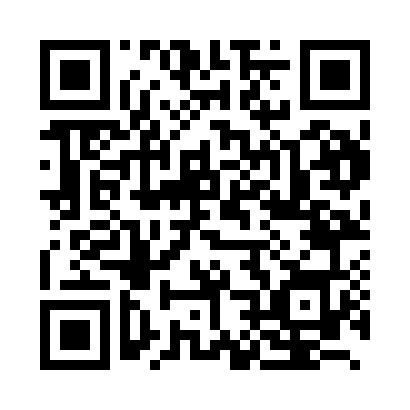 Prayer times for Dosso, NigerWed 1 May 2024 - Fri 31 May 2024High Latitude Method: NonePrayer Calculation Method: Muslim World LeagueAsar Calculation Method: ShafiPrayer times provided by https://www.salahtimes.comDateDayFajrSunriseDhuhrAsrMaghribIsha1Wed5:126:2612:443:557:028:122Thu5:116:2612:443:557:038:133Fri5:116:2512:443:567:038:134Sat5:106:2512:443:567:038:135Sun5:106:2512:443:577:038:146Mon5:096:2412:443:577:038:147Tue5:096:2412:443:587:048:148Wed5:086:2412:443:587:048:159Thu5:086:2312:443:597:048:1510Fri5:086:2312:443:597:048:1511Sat5:076:2312:444:007:058:1612Sun5:076:2212:444:007:058:1613Mon5:066:2212:444:017:058:1714Tue5:066:2212:444:017:058:1715Wed5:056:2212:444:027:068:1716Thu5:056:2112:444:027:068:1817Fri5:056:2112:444:037:068:1818Sat5:046:2112:444:037:068:1919Sun5:046:2112:444:047:078:1920Mon5:046:2112:444:047:078:1921Tue5:046:2112:444:057:078:2022Wed5:036:2012:444:057:088:2023Thu5:036:2012:444:057:088:2124Fri5:036:2012:444:067:088:2125Sat5:036:2012:444:067:088:2126Sun5:026:2012:444:077:098:2227Mon5:026:2012:444:077:098:2228Tue5:026:2012:454:087:098:2329Wed5:026:2012:454:087:108:2330Thu5:026:2012:454:087:108:2331Fri5:026:2012:454:097:108:24